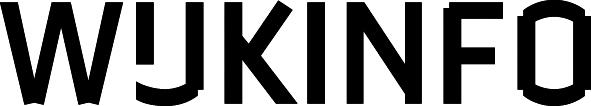 Betreft: Uitnodiging informatieavond 11 oktober 2018 P&R Genneper Parken en herinrichting sportpark Heihoef Beste bewoners en andere belanghebbenden, Op 11 september heeft de gemeenteraad besloten dat de plannen om een P&R te bouwen aan de Aalsterweg door kunnen gaan. Daarvoor is het nodig dat voetbalclub RPC gaat verhuizen naar sportpark Heihoef. Dat betekent dat dit sportpark opnieuw moet worden ingericht. Afgelopen maanden heeft het projectteam in overleg met belanghebbenden gewerkt aan plannen voor de P&R en voor Sportpark Heihoef. Uitnodiging informatiebijeenkomst
Vanwege de veranderingen zijn wijzigingen van bestemmingsplannen nodig. Voordat de bestemmingsplannen voor beide locaties in procedure gaan wil het projectteam u graag informeren. Daarom nodigen wij u uit voor een informatiebijeenkomst:Datum: 11 oktober 2018
Tijd: start om 19.30 uur, inloop met koffie en thee vanaf 19.15 uur
Locatie: Indoor-Sportcentrum, Theo Koomenlaan 1Tijdens de bijeenkomst lichten we toe waarom we een P&R bouwen op deze locatie, wat de gevolgen zijn voor de sportverenigingen en wat de gevolgen zijn voor verkeer en parkeren in de omgeving.We hopen u op 11 oktober te ontmoeten. Mocht u voor die dag al vragen hebben, dan kunt u ons bereiken via hov2@eindhoven.nl. Met vriendelijke groet,Toine SchoesterProjectmanagergemeente EindhovenRuimtelijke Expertise, ProjectexpertiseVan Toine SchoesterInboeknummer  3478685Verzenddatum 5 oktober 2018Aan: de omwonenden van Eikenburg/De Roosten en belanghebbenden Genneper Parken en Heihoefgemeente EindhovenRuimtelijke Expertise, ProjectexpertiseVan Toine SchoesterInboeknummer  3478685Verzenddatum 5 oktober 2018